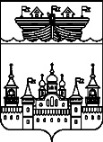 ЗЕМСКОЕ СОБРАНИЕ ВОСКРЕСЕНСКОГО МУНИЦИПАЛЬНОГО РАЙОНА НИЖЕГОРОДСКОЙ ОБЛАСТИРЕШЕНИЕ25 декабря 2020 года	№93Отчет о работе Молодежной палаты при Земском собранииВоскресенского муниципального района Нижегородской областиВ соответствии с планом работы Земского собрания Воскресенского муниципального района Нижегородской области на 2020 год, заслушав и обсудив отчет председателя Молодежной палаты при Земском собрании М.А. Баринова о работе Молодежной палаты при Земском собрании Воскресенского муниципального района Нижегородской области за 2020 год,Земское собрание района решило:1.Отчет о работе Молодежной палаты при Земском собрании Воскресенского муниципального района Нижегородской области за 2020 год согласно приложению, принять к сведению.Приложениек решению Земского собранияВоскресенского муниципального районаНижегородской областиот 25.12.2020 №93Деятельность Молодежной палаты в 2020 годуПредседатель Земского собрания района                                   В.Н. ОльневГлава местного самоуправления района                         Н.В. ГорячевМероприятиеОписаниеРезультатРайонный проект "Время помнить" (совместно с Проект, направленный на реализацию тематических мероприятий, способствующих сохранению исторической памяти о ВОВ среди школьников и молодежи- создан информационный ресурс для освещения событий, посвященных 75-летию Победы в Великой Отечественной войне, на территории Воскресенского района;- в группе Проекта размещено 10 уникальных записей об истории района в годы ВОВ;- организована онлайн-акция "И листая семейный альбом" (3 участника);- организован онлайн-марафон "5 шагов до Победы" (3 участника);- организация акции "Песни Победы в твоем автомобиле";- организация сетевого мини-квеста "Победа75" (20 участников);- создание видеообращения по случаю 75-летия Победы в ВОВ;- К.Десятников защитил проект на полуфинале Всероссийского конкурса "Доброволец России-2020" Ссылкаhttps://vk.com/pobeda_vskhttps://vk.com/pobeda_vskУчастие в областном патриотическом форуме "Нижний Новгород – Родина Героев"Форум, организованный НРО ВОД "Волонтеры Победы"- приняло участие 6 представителей активной молодежи района; Ссылкаhttps://vk.com/rdo_vsk?w=wall-172151446_2029https://vk.com/rdo_vsk?w=wall-172151446_2029Районный проект "Вызовы времени"Организация интернет-приемной для жителей Воскресенского района с целью выявления проблем в молодежной среде- обработано 2 заявления: организована уборка Набережной и оказано содействие в установлении урн на детской площадке в п.КалинихаСсылкаhttp://xn----7sbfmaihhmc6agc3andc9rzb.xn--p1ai/news/4168-gotovy-k-peremenam.html http://xn----7sbfmaihhmc6agc3andc9rzb.xn--p1ai/news/4168-gotovy-k-peremenam.html Содействие в организации региональной акции "Мобильная бригада помощи"Вручение ветеранам и инвалидам Великой Отечественной войны средств сотовой связи- средства мобильной связи вручены 5 ветеранам и инвалидам ВОВ при содействии Управления социальной защиты населения Администрации Воскресенского муниципального района. Реализация акции продолжится в 2021 году. Ссылкаhttps://vk.com/voskrlife?w=wall-104553534_5771https://vk.com/voskrlife?w=wall-104553534_5771Районный онлайн-фестиваль "В движении" в рамках Дня молодежиОнлайн-площадки в группе Молодежной палаты в социальной сети "ВКонтакте"- опубликовано 8 видео-интервью с представителями активной молодежи района;- опубликовано видео-интервью с главой местного самоуправления Воскресенского района Н.В. Горячевым;- опубликовано видео-интервью с начальником Отдела культуры, молодежной политики и спорта Администрации Воскресенского района О.Н. Махотиной;- опубликовано 3 мастер-класса по рисованию;- опубликована статья в газете "Воскресенская жизнь" об интересах молодежи района;- проведен онлайн-квиз "Я в тренде!" (9 участников); Ссылкаhttps://youtu.be/zJ1Oc5hMlI0 https://youtu.be/7uFHWEB0xb8 http://xn----7sbfmaihhmc6agc3andc9rzb.xn--p1ai/tusa/3928-chto-vgolove-umolodezhi.html  https://www.youtube.com/channel/UCqAKrvKowrYQE_MBy0Phl2w?view_as=subscriber – канал, на котором можно найти ролики с интервью с активной молодежью!https://youtu.be/zJ1Oc5hMlI0 https://youtu.be/7uFHWEB0xb8 http://xn----7sbfmaihhmc6agc3andc9rzb.xn--p1ai/tusa/3928-chto-vgolove-umolodezhi.html  https://www.youtube.com/channel/UCqAKrvKowrYQE_MBy0Phl2w?view_as=subscriber – канал, на котором можно найти ролики с интервью с активной молодежью!Создание видео-интервью с председателем УИК по Воскресенскому району И.Н. УруевымТема – общенародное голосование по поправкам в Конституцию РФ-Ссылкаhttps://youtu.be/K2OVmeTQoqAhttps://youtu.be/K2OVmeTQoqAСетевой мини-квест "Зеленая планета" (совместно с РДОО "Возрождение") -- в мини-квесте приняло участие 6 активистов Д/МОО;Ссылкаhttps://vk.com/rdo_vsk?w=wall-172151446_2523https://vk.com/rdo_vsk?w=wall-172151446_2523Муниципальный онлайн-форум "Наставники нового века" (совместно с командой организаторов муниципального проекта "НАСТАВНИКИ")-- проведено 2 вебинара представителями Молодежной палаты;Ссылкаhttps://vk.com/nastavniki_vsk?w=wall-188208457_285  https://vk.com/nastavniki_vsk?w=wall-188208457_271 https://vk.com/nastavniki_vsk?w=wall-188208457_285  https://vk.com/nastavniki_vsk?w=wall-188208457_271 Организация игры "МАФИЯ"-- проведено 2 игры, одна из которых – в партнерстве с кафе "ТеркинЪ";- в общей сумме в игре приняло участие 20 человек; Ссылкаhttps://vk.com/mafia_vsk?w=wall-133657332_36%2Fall  https://vk.com/mafia_vsk?w=wall-133657332_40%2Fallhttps://vk.com/mafia_vsk?w=wall-133657332_36%2Fall  https://vk.com/mafia_vsk?w=wall-133657332_40%2FallОрганизация квеста "ГАРАЖ"- в игре приняло участиеСсылкаhttps://vk.com/nashevsk?w=wall-79866957_743912https://vk.com/nashevsk?w=wall-79866957_743912Организация уборки детских площадок на территории р.п. Воскресенское (совместно с местным отделением НООО "Союз женщин")- прибрано 5 детских площадок на территории р.п. Воскресенское;Организация онлайн-акции "#СидимДома_VSK"Организация фото-квеста "СемьЯ"https://vk.com/fotokrosssemya Организация онлайн-акции "Все мы родом из детства"Организация онлайн-конкурса "Любовь – это.." в рамках Дня влюбленныхСоздание видеообращения к жителям Воскресенского района по случаю Дня районаУчастие в молодежном онлайн-форуме "iВолга"Защита проекта "Время помнить"-Содействие в организации добровольческой акции "Тотальный диктант-2020"Помощь в печати бланковhttps://vk.com/kostyavsk?w=wall166513355_2247 